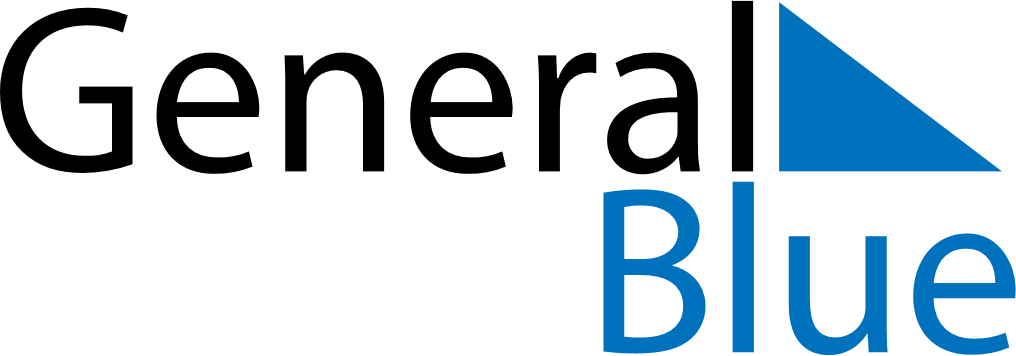 September 2018September 2018September 2018September 2018Costa RicaCosta RicaCosta RicaSundayMondayTuesdayWednesdayThursdayFridayFridaySaturday123456778910111213141415Independence Day1617181920212122232425262728282930